Transition Arrangements for your child joining us in receptionNAME: CLASS: TEACHER:TEACHING ASSISTANT:                                                      ACTIVITYSESSION STARTSSESSION ENDSSupported Stay and PlayWednesday, 30t June, 2021DateHoursAdditional InformationMonday, 6th September8.55 – 12 noonParents/carers are encouraged to leave their child as soon as possible.Tuesday, 7th September8.55 – 12 noonParents/carers are encouraged to leave their child as soon as possible.Wednesday, 8th September8.55 – 12.45pmSTAY FOR LUNCHThursday, 9th September8.55 – 12.45pmSTAY FOR LUNCHFriday, 10th September8.55 – 2.00pmSTAY FOR LUNCHMonday, 13th September8.55 – 3.20pmFirst full day, ongoing…  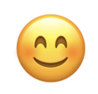 